           REPUBLIKA HRVATSKAPRIMORSKO-GORANSKA ŽUPANIJAOpćinski načelnik, na temelju članka 43. Statuta  Općine  Matulji i Pravilnika o utvrđivanju kriterija, mjerila i postupaka za odobravanje financiranja udruga i drugih organizacija civilnog društva iz proračuna Općine Matulji („Službene novine Primorsko-goranske županije“ br. 31/16), a u svezi razmatranja Prijedloga Povjerenstva za pripremu i provedbu natječaja, ispunjavanje uvjeta natječaja, ocjenjivanje prijavljenih programa, projekata i manifestacija, rješavanje prigovora te praćenje provedbe i rezultata programa, projekata i manifestacija iz područja društvenih djelatnosti (u daljnjem tekstu: Povjerenstvo) o dodjeli financijskih sredstava za 2017. godinu, donosi sljedeću   ODLUKU O DODJELI FINANCIJSKIH SREDSTAVAIOpćinski načelnik u svezi raspisanog Javnog natječaja za financiranje programa / projekata / manifestacija koje provode udruge i druge organizacije civilnog društva, sredstvima iz Proračuna Općine Matulji za 2017. (KLASA: 612-01/17-01/0002, URBROJ: 2156/04-01-3-02-17-2) prihvaća Prijedlog Povjerenstva o dodjeli financijskih sredstava za područje društvenih djelatnosti te utvrđuje odobrene projekte i iznose odobrenih sredstava financiranja kako slijedi:Za područje kultureZa područje zdravstvene zaštiteZa područje socijalne skrbiZa područje razvoja civilnog društvaIIS udrugama iz točke I ove Odluke, Općinski načelnik sklopit će Ugovor o financiranju projekata, manifestacija najkasnije u roku od 10 dana od dana donošenja Odluke o dodjeli financijskih sredstava.Pouka o pravnom lijeku:Protiv ove Odluke Općinskom načelniku može se dostaviti prigovor u pisanom obliku i to u roku od 8 dana od dana primitka ove Odluke.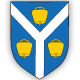 OPĆINA MATULJIOPĆINSKI NAČELNIKOPĆINA MATULJIOPĆINSKI NAČELNIKKLASA:   612-01/17-01/0002 URBROJ: 2156/04-01-3-24-17-0083 Matulji, 19.07.2017. KLASA:   612-01/17-01/0002 URBROJ: 2156/04-01-3-24-17-0083 Matulji, 19.07.2017. NAZIV UDRUGEDODIJELJENI IZNOS SREDSTAVA (kn)Udruga mladih Veli Brgud16.461,03Udruga Foliot – centar za djecu i mlade Matulji104.707,66Udruga Internova Mučići36.099,12Udruga Brgujski zvončari i mačkare – BRGUJSKE „MAŠKARE“2.880,00KUD Učka Matulji63.366,00KUD Danica Pasjak10.511,27Jaslice pul Šmogori5.244,47Rodoslovni centar Liburnije i Kastavštine18.409,60Društvo Frlanija pakal, Babulini „KLAPA SKALIN“34.311,96Udruga Domoljub 1909. Rukavac „ZBOR ŠTORIJA“23.923,32Ženska klapa Rožice Šapjane39.590,84Likovna udruga Matulji14.799,40Folklorno društvo Žejanski zvončari17.589,00Udruga Vavek parićani8.200,00Udruga Žejane11.586,00Udruga umirovljenika Matulji18.401,55NAZIV UDRUGEDODIJELJENI IZNOS SREDSTAVAUdruga Malenica 125.000,00Udruga IDEM Zagreb52.000,00NAZIV UDRUGEDODIJELJENI IZNOS SREDSTAVAUdruga liječenih alkoholičara Općine Matulji22.564,00Gradsko društvo Crvenog križa Grada Opatije60.000,00Udruga invalida rada Rijeka5.000,00Udruga ratnih i vojnih invalida Grada Rijeke5.000,00Udruga gluhih i nagluhih PGŽ1.000,00    NAZIV UDRUGEDODIJELJENI IZNOS SREDSTAVAPlaninarsko društvo Lisina27.000,00Udruga dragovoljaca i veterana Domovinskog rata – ogranak Matulji42.000,00Udruga antifašističkih boraca i antifašista Liburnije – 30.000,00Općinski načelnik Općine Matulji:/ Ćiković Mario / 